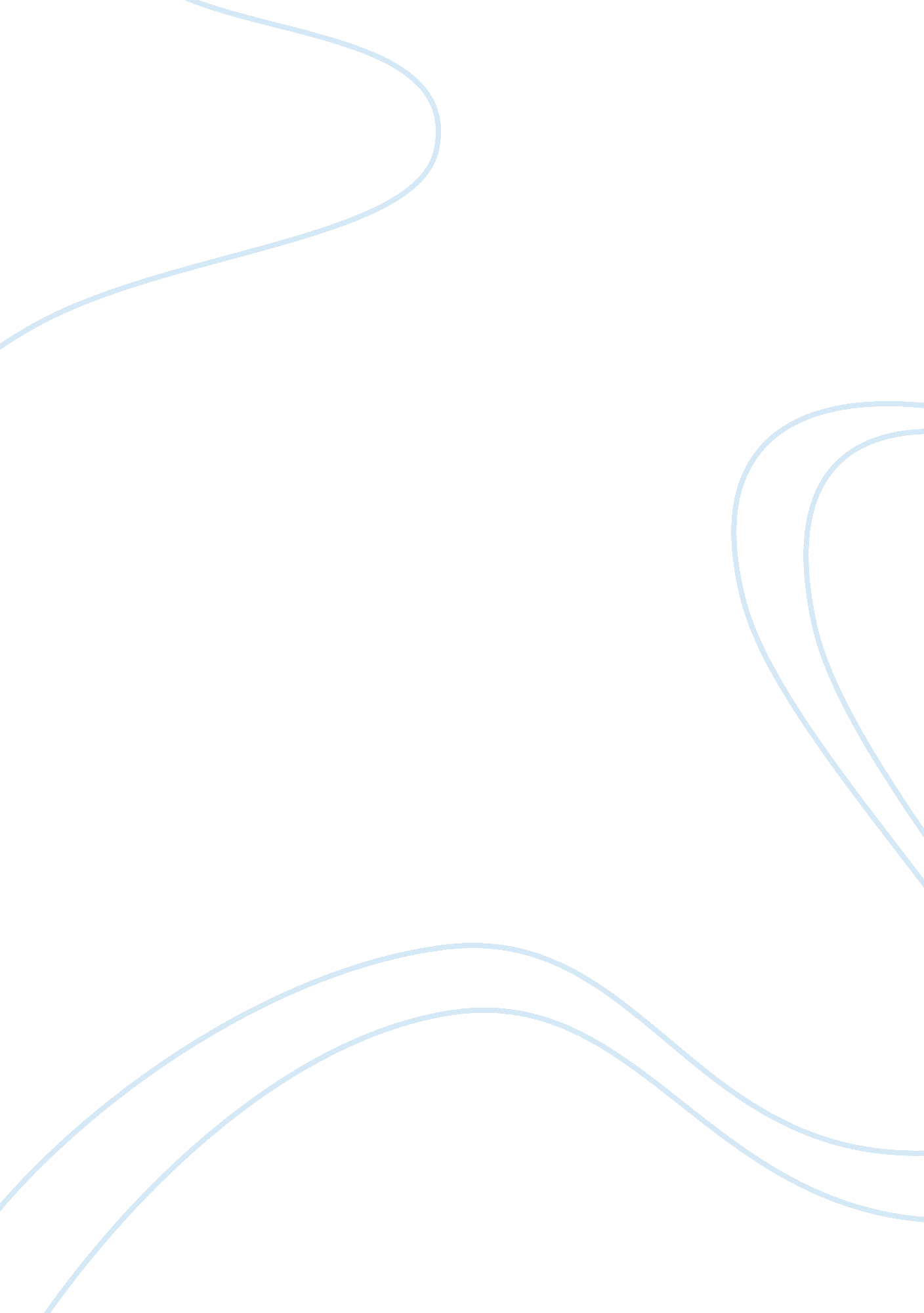 Client behaviorSociology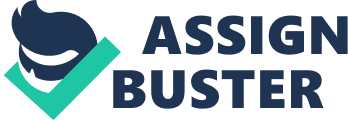 ﻿Client Behavior 
Figure 1: Client Behavior normally it is about their preferences in line with what they can afford. 
Enterprises should necessitate acquiring sufficient knowledge pertaining to their client’s behavior especially in the current, competitive market. This will be via; conducting compressive study to master diverse clients’ preferences coupled with how they normally alter according to varied times all through the year (Neganova, Valentina, & Irina 262). This will enable them maintain an aggressive edge, contrary to those businesses, who normally anticipate during a certain period the clients will need this or that items. Hence, making them devise policies, implement them prior a certain targeted period arrives, and find them ready to tap the market’s immense gains (Luchs & Todd 129). Clients’ preferences usually align with the fashion or trends that may be characterizing a certain period (Neganova, Valentina, & Irina 262). Sellers ought to have this knowledge coupled with what the client in a targeted demography can afford. Since, neglecting this and availing too costly merchandise, they will lack adequate buyers, hence yielding to loss or even closure of the enterprise. 
Figure 2: Besides preferences, affordability that fits exactly in the client's budget is essential. 
Clients’ behavior knowhow aids firms to set successful strategies that would guarantee profitability, and long sustainability in the market. This emanates from evading loss cases, for instance assumptions, which numerous low and average income-generating firms usually make. Primarily, consumer behavior avails insight into the buyers’ psychology regarding what sways their purchasing culture or trend (Sarkar 71). Hence, making the sellers focus on improving those key areas that will trigger more buying form their targeted clients and have a significant catch. 
Thematically, consumer behavior information is extremely vital in the advancement of any enterprise that intends to have longevity in the market coupled with having high, aggressive edge (Sarkar 73). It entails mastering the culture besides similar aspects that will prompt a client prefer their products from certain firms. This lies in the manner in which a firm has attained and utilized the correct tactics, which would sway many customers to its side, hence ensuring profitability during the window period of a certain product. Besides, the enterprise mainly readjusts itself to the trends that may be present in the market and maximize profits (Katherine, Rhiannon, & Ellard 115). Therefore, it renders the enterprise’s procedures be unique contrary to the same operating firms’ that may pose a stiff competition. 
Firms to maintain and augment their profits, they ought to be initiating constant researches that will ensure that what they produce align adequately with consumer’s demand and preferences (Neganova, Valentina, & Irina 262). Consequently, shun losses that normally emanate from over production or unwanted stocking (Dana 4). Perpetual research, though, in some incidences it may entail colossal funding, it is beneficial. Since, it notices even the minor trends that are imperceptible by numerous firms and fail in evading small errors. Mainly, this augments and eventually due to unnecessary negligence culminates to losses or even firm’s closure (Dana 6). 
Work Cited 
Dana, French. " Consumer Buying Trends." Furniture/Today 35. 30 (2011): 2-7. Web. 3 May 2012. 
Katherine, White., Rhiannon MacDonnell, & Ellard, John, H. " Belief In A Just World: Consumer Intentions And Behaviors Toward Ethical Products." Journal Of Marketing 76. 1 (2012): 103-118. Web. 3 May 2012. 
Luchs, Michael, & Todd, Mooradian. " Sex, Personality, And Sustainable Consumer Behaviour: Elucidating The Gender Effect." Journal Of Consumer Policy 35. 1 (2012): 127-144. Web. 3 May 2012. 
Neganova, Valentina, & Irina, Neganova. " Development Of Innovation Products Based On The Consumers' Preferences." International Journal Of Management Cases 13. 4 (2011): 261-266. Web. 3 May 2012. 
Sarkar, Abhigyan. " Latest Trends In Consumer Buying Behavior In Lifestyle Centers Worldwide." ICFAI Journal Of Management Research 7. 6 (2008): 70-82. Web. 3 May 2012. 